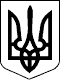 119 СЕСІЯ  ЩАСЛИВЦЕВСЬКОЇ СІЛЬСЬКОЇ РАДИ7 СКЛИКАННЯРІШЕННЯ27.05.2020 р.                                         № 2283с. ЩасливцевеПро надання згоди на поліпшення земельної ділянки що перебуває в оренді ПП "ПСП "УКРАЇНА"Розглянувши клопотання ПРИВАТНОГО ПІДПРИЄМСТВА "ПРИВАТНЕ СІЛЬСЬКОГОСПОДАРСЬКЕ ПІДПРИЄМСТВО "УКРАЇНА" (ідентифікаційний код юридичної особи – ***) про надання згоди на поліпшення земельної ділянки комунальної власності що перебуває в оренді підприємства, та додані матеріали, керуючись умовами Договору оренди землі №*** від 18.06.2007 р. (зі змінами згідно додаткової угоди до нього від 01.04.2020 р.) (в Державному реєстрі речових прав на нерухоме майно номер запису про інше речове право (право оренди) – ***), приписами Закону України "Про оренду землі", Земельного кодексу України, ст. 26 Закону України "Про місцеве самоврядування в Україні", сесія Щасливцевської сільської ради ВИРІШИЛА:1. Надати ПРИВАТНОМУ ПІДПРИЄМСТВУ "ПРИВАТНЕ СІЛЬСЬКОГОСПОДАРСЬКЕ ПІДПРИЄМСТВО "УКРАЇНА" (ідентифікаційний код юридичної особи – ***) згоду на поліпшення орендованої земельної ділянки комунальної власності Щасливцевської сільської ради (у Державному реєстрі речових прав на нерухоме майно, реєстраційний номер об’єкту нерухомого майна – ***, номер запису про право власності – ***) з кадастровим номером 6522186500:11:003:00***, площею 4,3164 га. цільового призначення – для будівництва та обслуговування об’єктів рекреаційного призначення (КВЦПЗ – 07.01) яка розташована вул. Набережна, *** в с. Генічеська Гірка Генічеського району Херсонської області, а саме – будівництво будиночків для відпочинку.2. Попередити особу зазначену у пункті 1 цього рішення що відповідно до умов Договору оренди землі №*** від 18.06.2007 р. (зі змінами згідно додаткової угоди до нього від 01.04.2020 р.) (в Державному реєстрі речових прав на нерухоме майно номер запису про інше речове право (право оренди) – ***) - поліпшення стану земельної ділянки, проведені Орендарем за письмовою згодою з Орендодавцем землі, не підлягають відшкодуванню.3. Контроль за виконанням цього рішення покласти на Постійну комісію Щасливцевської сільської ради з питань регулювання земельних відносин та охорони навколишнього середовища.Сільський голова                                                   В. ПЛОХУШКО 